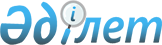 "2016-2018 жылдарға арналған аудандық бюджет туралы" Түлкібас аудандық мәслихатының 2015 жылғы 23 желтоқсандағы № 45/1-05 шешіміне өзгерістер енгізу туралы
					
			Мерзімі біткен
			
			
		
					Оңтүстік Қазақстан облысы Түлкібас аудандық мәслихатының 2016 жылғы 20 қаңтардағы № 47/1-05 шешімі. Оңтүстік Қазақстан облысының Әділет департаментінде 2016 жылғы 22 қаңтарда № 3541 болып тіркелді. 2017 жылдың 1 қаңтарына дейін қолданыста болды      Қазақстан Республикасының 2008 жылғы 4 желтоқсандағы Бюджет кодексінің 109-бабының 5-тармағына, "Қазақстан Республикасындағы жергілікті мемлекеттік басқару және өзін-өзі басқару туралы" Қазақстан Республикасының 2001 жылғы 23 қаңтардағы Заңының 6-бабының 1-тармағының 1) тармақшасына және Оңтүстік Қазақстан облыстық мәслихатының 2016 жылғы 15 қаңтардағы № 46/382-V "2016-2018 жылдарға арналған облыстық бюджет туралы" Оңтүстік Қазақстан облыстық мәслихатының 2015 жылғы 9 желтоқсандағы № 44/351-V шешіміне өзгерістер мен толықтырулар енгізу туралы" Нормативтік құқықтық актілерді мемлекеттік тіркеу тізілімінде № 3530 тіркелген шешіміне сәйкес, Түлкібас аудандық мәслихаты ШЕШІМ ҚАБЫЛДАДЫ:

      1. Түлкібас аудандық мәслихатының 2015 жылғы 23 желтоқсандағы № 45/1-05 "2016-2018 жылдарға арналған аудандық бюджет туралы" (Нормативтік құқықтық актілерді мемлекеттік тіркеу тізілімінде 3497 нөмірмен тіркелген, 2016 жылғы 8 қаңтардағы "Шамшырақ" газетінде жарияланған) шешіміне келесі өзгерістер енгізілсін:

      1-тармақ келесі редакцияда жазылсын:

      "1. Түлкібас ауданының 2016-2018 жылдарға арналған аудандық бюджеті тиісінше 1,2 және 3-қосымшаларға сәйкес, оның ішінде 2016 жылға мынадай көлемде бекітілсін:

      1) кiрiстер – 11395876 мың теңге, оның iшiнде:

      салықтық түсiмдер – 2008565 мың теңге;

      салықтық емес түсiмдер – 7863 мың теңге;

      негiзгi капиталды сатудан түсетiн түсiмдер – 14935 мың теңге; 

      трансферттер түсiмi – 9364513 мың теңге;

      2) шығындар – 11395876 мың теңге;

      3) таза бюджеттiк кредиттеу – 62334 мың теңге, оның ішінде: 

      бюджеттік кредиттер – 79527 мың теңге;

      бюджеттік кредиттерді өтеу – 17193 мың теңге;

      4) қаржы активтерімен операциялар бойынша сальдо- 0, оның ішінде:

      қаржы активтерін сатып алу – 0;

      мемлекеттің қаржы активтерін сатудан түсетін түсімдер – 0;

      5) бюджет тапшылығы – -62334 мың теңге;

      6) бюджет тапшылығын қаржыландыру – 62334 мың теңге, оның ішінде:

      қарыздар түсімі – 79527 мың теңге;

      қарыздарды өтеу – 17193 мың теңге;

      бюджет қаражатының пайдаланылатын қалдықтары – 0.".

      Көрсетілген шешімнің 1 және 6-қосымшалары осы шешімнің 1 және 2 қосымшаларына сәйкес жаңа редакцияда жазылсын.

      2. Осы шешім 2016 жылдың 1 қаңтарынан бастап қолданысқа енгізіледі.

 Түлкібас ауданының 2016 жылға арналған аудандық бюджет 2016-2018 жылдарға арналған аудандық бюджетте әрбір ауылдық, поселкелік округтердің бюджеттік бағдарламаларының тізбесі
					© 2012. Қазақстан Республикасы Әділет министрлігінің «Қазақстан Республикасының Заңнама және құқықтық ақпарат институты» ШЖҚ РМК
				
      Аудандық мәслихат

      сессиясының төрағасы

А.Нұранов

      Аудандық мәслихаттың хатшысы

А.Сапаров
Түлкібас аудандық мәслихатының
2016 жылғы 20 қаңтардағы № 47/1-05
шешіміне 1-қосымшаТүлкібас аудандық мәслихатының
2015 жылғы 23 желтоқсандағы № 45/1-05
шешіміне 1-қосымшаСанаты

Санаты

Санаты

Атауы

Сомасы, мың теңге

Сыныбы

Сыныбы

Сыныбы

Сомасы, мың теңге

Ішкі сыныбы

Ішкі сыныбы

Сомасы, мың теңге

1

1

1

2

3

1. Кірістер 

11 395 876 

1

Салықтық түсімдер

2 008 565 

01

Табыс салығы

306 025 

2

Жеке табыс салығы

306 025 

03

Әлеуметтiк салық

233 668 

1

Әлеуметтiк салық

233 668 

04

Меншiкке салынатын салықтар

1 406 731 

1

Мүлiкке салынатын салықтар

1 324 918 

3

Жер салығы

12 633 

4

Көлiк құралдарына салынатын салық

66 890 

5

Бірыңғай жер салығы

2 290 

05

Тауарларға, жұмыстарға және қызметтерге салынатын iшкi салықтар

47 641 

2

Акциздер

18 745 

3

Табиғи және басқа ресурстарды пайдаланғаны үшiн түсетiн түсiмдер

6 869 

4

Кәсiпкерлiк және кәсiби қызметтi жүргiзгенi үшiн алынатын алымдар

21 599 

5

Ойын бизнесіне салық

428 

08

Заңдық мәнді іс-әрекеттерді жасағаны және (немесе) оған уәкілеттігі бар мемлекеттік органдар немесе лауазымды адамдар құжаттар бергені үшін алынатын міндетті төлемдер

14 500 

1

Мемлекеттік баж

14 500 

2

Салықтық емес түсiмдер

7 863 

01

Мемлекеттік меншiктен түсетiн кірістер

3 543 

3

Мемлекеттік меншігіндегі акциялардың мемлекеттік пакетіне дивидендтер

470 

5

Мемлекет меншiгіндегі мүлікті жалға беруден түсетiн кірістер

3 073 

06

Өзге де салықтық емес түсiмдер

4 320 

1

Өзге де салықтық емес түсiмдер

4 320 

3

Негізгі капиталды сатудан түсетін түсімдер

14 935 

03

Жердi және материалдық емес активтердi сату

14 935 

1

Жердi сату

14 935 

4

Трансферттердің түсімі

9 364 513 

02

Мемлекеттік басқарудың жоғары тұрған органдарынан түсетін трансферттер

9 364 513 

2

Облыстық бюджеттен түсетін трансферттер

9 364 513 

Функционалдық топ

Функционалдық топ

Функционалдық топ

Функционалдық топ

Функционалдық топ

Сомасы, мың теңге 

Кіші функция

Кіші функция

Кіші функция

Кіші функция

Сомасы, мың теңге 

Бюджеттік бағдарламалардың әкiмшiсi

Бюджеттік бағдарламалардың әкiмшiсi

Бюджеттік бағдарламалардың әкiмшiсi

Сомасы, мың теңге 

Бағдарлама

Бағдарлама

Сомасы, мың теңге 

Атауы

1

1

1

1

2

3

2. Шығындар

11 395 876 

01

Жалпы сипаттағы мемлекеттiк қызметтер 

689 171 

01

1

Мемлекеттiк басқарудың жалпы функцияларын орындайтын өкiлдi, атқарушы және басқа органдар

570 934 

01

1

112

Аудан (облыстық маңызы бар қала) мәслихатының аппараты

22 363 

01

1

112

001

Аудан (облыстық маңызы бар қала) мәслихатының қызметін қамтамасыз ету жөніндегі қызметтер

22 213 

01

1

112

003

Мемлекеттік органның күрделі шығыстары

150 

01

1

122

Аудан (облыстық маңызы бар қала) әкімінің аппараты

147 021 

01

1

122

001

Аудан (облыстық маңызы бар қала) әкімінің қызметін қамтамасыз ету жөніндегі қызметтер

118 605 

01

1

122

003

Мемлекеттік органның күрделі шығыстары

28 416 

01

1

123

Қаладағы аудан, аудандық маңызы бар қала, кент, ауыл, ауылдық округ әкімінің аппараты

401 550 

01

1

123

001

Қаладағы аудан, аудандық маңызы бар қаланың, кент, ауыл, ауылдық округ әкімінің қызметін қамтамасыз ету жөніндегі қызметтер

302 777 

01

1

123

022

Мемлекеттік органның күрделі шығыстары

10 000 

032

Ведомстволық бағыныстағы мемлекеттік мекемелерінің және ұйымдарының күрделі шығыстары

88 773 

2

Қаржылық қызмет

2 483 

01

2

459

Ауданның (облыстық маңызы бар қаланың) экономика және қаржы бөлімі

2 483 

01

2

459

003

Салық салу мақсатында мүлікті бағалауды жүргізу

2 483 

01

9

Жалпы сипаттағы өзге де мемлекеттiк қызметтер

115 754 

458

Ауданның (облыстық маңызы бар қаланың) тұрғын үй-коммуналдық шаруашылық, жолаушылар көлігі және автомобиль жолдары бөлімі

37 962 

001

Жергілікті деңгейде тұрғын үй-коммуналдық шаруашылығы, жолаушылар көлігі және автомобиль жолдары саласындағы мемлекеттік саясатты іске асыру жөніндегі қызметтер

37 812 

013

Мемлекеттік органның күрделі шығыстары

150 

01

9

459

Ауданның (облыстық маңызы бар қаланың) экономика және қаржы бөлімі

47 867 

01

9

459

001

Ауданның (облыстық маңызы бар қаланың) экономикалық саясатын қалыптастыру мен дамыту, мемлекеттік жоспарлау, бюджеттік атқару және коммуналдық меншігін басқару саласындағы мемлекеттік саясатты іске асыру жөніндегі қызметтер

47 267 

01

9

459

015

Мемлекеттік органның күрделі шығыстары

600 

472

Ауданның (облыстық маңызы бар қаланың) құрылыс, сәулет және қала құрылысы бөлімі

29 925 

122

040

Мемлекеттік органдардың объектілерін дамыту

29 925 

02

Қорғаныс

27 141 

02

1

Әскери мұқтаждар

14 186 

02

1

122

Аудан (облыстық маңызы бар қала) әкімінің аппараты

14 186 

02

1

122

005

Жалпыға бірдей әскери міндетті атқару шеңберіндегі іс-шаралар

14 186 

02

2

Төтенше жағдайлар жөнiндегi жұмыстарды ұйымдастыру

12 955 

02

2

122

Аудан (облыстық маңызы бар қала) әкімінің аппараты

12 955 

02

2

122

006

Аудан (облыстық маңызы бар қала) ауқымындағы төтенше жағдайлардың алдын алу және оларды жою

9 876 

02

2

122

007

Аудандық (қалалық) ауқымдағы дала өрттерінің, сондай-ақ мемлекеттік өртке қарсы қызмет органдары құрылмаған елдi мекендерде өрттердің алдын алу және оларды сөндіру жөніндегі іс-шаралар

3 079 

03

Қоғамдық тәртіп, қауіпсіздік, құқықтық, сот, қылмыстық-атқару қызметі

20 000 

03

9

Қоғамдық тәртіп және қауіпсіздік саласындағы басқа да қызметтер

20 000 

03

1

458

Ауданның (облыстық маңызы бар қаланың) тұрғын үй-коммуналдық шаруашылық, жолаушылар көлігі және автомобиль жолдары бөлімі

20 000 

03

1

458

021

Елдi мекендерде жол қозғалысы қауiпсiздiгін қамтамасыз ету

20 000 

04

Бiлiм беру

7 833 257 

04

1

Мектепке дейiнгi тәрбие және оқыту

1 448 906 

04

1

123

Қаладағы аудан, аудандық маңызы бар қала, кент, ауыл, ауылдық округ әкімінің аппараты

251 939 

04

1

123

041

Мектепке дейінгі білім беру ұйымдарында мемлекеттік білім беру тапсырысын іске асыруға

251 939 

04

1

464

Ауданның (облыстық маңызы бар қаланың) білім бөлімі

1 049 289 

04

1

464

040

Мектепке дейінгі білім беру ұйымдарында мемлекеттік білім беру тапсырысын іске асыруға

1 049 289 

472

Ауданның (облыстық маңызы бар қаланың) құрылыс, сәулет және қала құрылысы бөлімі

147 678 

472

037

Мектепке дейiнгi тәрбие және оқыту объектілерін салу және реконструкциялау

147 678 

04

2

Бастауыш, негізгі орта және жалпы орта білім беру

6 140 267 

04

2

123

Қаладағы аудан, аудандық маңызы бар қала, кент, ауыл, ауылдық округ әкімінің аппараты

2 861 

04

2

123

005

Ауылдық жерлерде балаларды мектепке дейін тегін алып баруды және кері алып келуді ұйымдастыру

2 861 

04

2

464

Ауданның (облыстық маңызы бар қаланың) білім бөлімі

5 196 416 

04

2

464

003

Жалпы білім беру

5 124 941 

04

2

464

006

Балаларға қосымша білім беру 

71 475 

472

Ауданның (облыстық маңызы бар қаланың) құрылыс, сәулет және қала құрылысы бөлімі

940 990 

472

022

Бастауыш, негізгі орта және жалпы орта білім беру объектілерін салу және реконструкциялау

940 990 

04

9

Бiлiм беру саласындағы өзге де қызметтер

244 084 

04

9

464

Ауданның (облыстық маңызы бар қаланың) білім бөлімі

244 084 

04

9

464

001

Жергілікті деңгейде білім беру саласындағы мемлекеттік саясатты іске асыру жөніндегі қызметтер

21 407 

04

9

464

005

Ауданның (облыстық маңызы бар қаланың) мемлекеттік білім беру мекемелер үшін оқулықтар мен оқу-әдiстемелiк кешендерді сатып алу және жеткізу

56 860 

04

9

464

012

Мемлекеттік органның күрделі шығыстары

150 

04

9

464

015

Жетім баланы (жетім балаларды) және ата-аналарының қамқорынсыз қалған баланы (балаларды) күтіп-ұстауға қамқоршыларға (қорғаншыларға) ай сайынға ақшалай қаражат төлемі

21 134 

022

Жетім баланы (жетім балаларды) және ата-анасының қамқорлығынсыз қалған баланы (балаларды) асырап алғаны үшін Қазақстан азаматтарына біржолғы ақша қаражатын төлеуге арналған төлемдер

2 386 

04

9

464

029

Балалар мен жасөспірімдердің психикалық денсаулығын зерттеу және халыққа психологиялық-медициналық-педагогикалық консультациялық көмек көрсету

29 295 

04

9

464

067

Ведомстволық бағыныстағы мемлекеттік мекемелерінің және ұйымдарының күрделі шығыстары

112 852 

05

Денсаулық сақтау

75 

9

Денсаулық сақтау саласындағы өзге де қызметтер

75 

123

Қаладағы аудан, аудандық маңызы бар қала, кент, ауыл, ауылдық округ әкімінің аппараты

75 

002

Шұғыл жағдайларда сырқаты ауыр адамдарды дәрігерлік көмек көрсететін ең жақын денсаулық сақтау ұйымына дейін жеткізуді ұйымдастыру

75 

06

Әлеуметтiк көмек және әлеуметтiк қамсыздандыру

355 532 

1

Әлеуметтiк қамсыздандыру

118 034 

451

Ауданның (облыстық маңызы бар қаланың) жұмыспен қамту және әлеуметтік бағдарламалар бөлімі

111 090 

005

Мемлекеттік атаулы әлеуметтік көмек 

287 

016

18 жасқа дейіні балаларға мемлекеттік жәрдемақылар

93 659 

025

Өрлеу жобасы бойынша келісілген қаржылай көмекті енгізу

17 144 

464

Ауданның (облыстық маңызы бар қаланың) білім бөлімі

6 944 

030

Патронат тәрбиешілерге берілген баланы (балаларды) асырап бағу 

6 944 

06

2

Әлеуметтiк көмек

198 296 

06

2

451

Ауданның (облыстық маңызы бар қаланың) жұмыспен қамту және әлеуметтік бағдарламалар бөлімі

198 296 

06

2

451

002

Жұмыспен қамту бағдарламасы

19 059 

06

2

451

004

Ауылдық жерлерде тұратын денсаулық сақтау, білім беру, әлеуметтік қамтамасыз ету, мәдениет, спорт және ветеринар мамандарына отын сатып алуға Қазақстан Республикасының заңнамасына сәйкес әлеуметтік көмек көрсету

12 412 

06

2

451

006

Тұрғын үйге көмегін көрсету

3 494 

06

2

451

007

Жергілікті өкілетті органдардың шешімі бойынша мұқтаж азаматтардың жекелеген топтарына әлеуметтік көмек

45 715 

06

2

451

010

Үйден тәрбиеленіп оқытылатын мүгедек балаларды материалдық қамтамасыз ету

4 542 

06

2

451

014

Мұқтаж азаматтарға үйде әлеуметтiк көмек көрсету

67 263 

06

2

451

017

Мүгедектерді оңалту жеке бағдарламасына сәйкес, мұқтаж мүгедектерді міндетті гигиеналық құралдармен және ымдау тілі мамандарының қызмет көрсетуін, жеке көмекшілермен қамтамасыз ету

45 811 

06

9

Әлеуметтiк көмек және әлеуметтiк қамтамасыз ету салаларындағы өзге де қызметтер

39 202 

06

9

451

Ауданның (облыстық маңызы бар қаланың) жұмыспен қамту және әлеуметтік бағдарламалар бөлімі

39 202 

06

9

451

001

Жергілікті деңгейде халық үшін әлеуметтік бағдарламаларды жұмыспен қамтуды қамтамасыз етуді іске асыру саласындағы мемлекеттік саясатты іске асыру жөніндегі қызметтер 

38 312 

06

9

451

011

Жәрдемақыларды және басқа да әлеуметтік төлемдерді есептеу, төлеу мен жеткізу бойынша қызметтерге ақы төлеу

740 

06

9

451

021

Мемлекеттік органның күрделі шығыстары

150 

07

Тұрғын үй-коммуналдық шаруашылық

1 000 043 

07

1

Тұрғын үй шаруашылығы

457 778 

07

1

472

Ауданның (облыстық маңызы бар қаланың) құрылыс, сәулет және қала құрылысы бөлімі

457 778 

07

1

467

003

Коммуналдық тұрғын үй қорының тұрғын үйін жобалау және (немесе) салу, реконструкциялау

443 347 

07

1

472

004

Инженерлік-коммуникациялық инфрақұрылымды жобалау, дамыту және (немесе) жайластыру

14 431 

07

2

Коммуналдық шаруашылық

389 530 

07

2

458

Ауданның (облыстық маңызы бар қаланың) тұрғын үй-коммуналдық шаруашылық, жолаушылар көлігі және автомобиль жолдары бөлімі

389 530 

07

2

458

012

Сумен жабдықтау және су бұру жүйесінің жұмыс істеуі

96 780 

07

2

458

058

Елді мекендердегі сумен жабдықтау және су бұру жүйелерін дамыту

292 750 

07

3

Елді-мекендерді абаттандыру

152 735 

07

3

123

Қаладағы аудан, аудандық маңызы бар қала, кент, ауыл, ауылдық округ әкімінің аппараты

2 735 

07

3

123

008

Елді мекендерде көшелерді жарықтандыру

2 735 

458

Ауданның (облыстық маңызы бар қаланың) тұрғын үй-коммуналдық шаруашылық, жолаушылар көлігі және автомобиль жолдары бөлімі

150 000 

048

Қаланы және елді мекендерді абаттандыруды дамыту

150 000 

08

Мәдениет, спорт, туризм және ақпараттық кеңістiк

423 414 

08

1

Мәдениет саласындағы қызмет

113 957 

08

1

455

Ауданның (облыстық маңызы бар қаланың) мәдениет және тілдерді дамыту бөлімі

113 957 

08

1

455

003

Мәдени-демалыс жұмысын қолдау

113 957 

08

2

Спорт

177 658 

123

Қаладағы аудан, аудандық маңызы бар қала, кент, ауыл, ауылдық округ әкімінің аппараты

125 

028

Жергілікті деңгейде дене шынықтыру – сауықтыру және спорттық іс-шараларды іске асыру

125 

08

2

465

Ауданның (облыстық маңызы бар қаланың) дене шынықтыру және спорт бөлімі

171 964 

001

Жергілікті деңгейде дене шынықтыру және спорт саласындағы мемлекеттік саясатты іске асыру жөніндегі қызметтер

11 888 

004

Мемлекеттік органның күрделі шығыстары

150 

08

2

465

005

Ұлттық және бұқаралық спорт түрлерін дамыту

151 575 

08

2

465

006

Аудандық (облыстық маңызы бар қалалық) деңгейде спорттық жарыстар өткiзу

3 186 

08

2

465

007

Әртүрлi спорт түрлерi бойынша аудан (облыстық маңызы бар қала) құрама командаларының мүшелерiн дайындау және олардың облыстық спорт жарыстарына қатысуы

4 665 

032

Ведомстволық бағыныстағы мемлекеттік мекемелерінің және ұйымдарының күрделі шығыстары

500 

08

2

472

Ауданның (облыстық маңызы бар қаланың) құрылыс, сәулет және қала құрылысы бөлімі

5 569 

08

2

472

008

Cпорт объектілерін дамыту 

5 569 

08

3

Ақпараттық кеңiстiк

77 581 

08

3

455

Ауданның (облыстық маңызы бар қаланың) мәдениет және тілдерді дамыту бөлімі

65 339 

08

3

455

006

Аудандық (қалалық) кiтапханалардың жұмыс iстеуi

56 601 

08

3

455

007

Мемлекеттік тілді және Қазақстан халықтарының басқа да тілдерін дамыту

8 738 

08

3

456

Ауданның (облыстық маңызы бар қаланың) ішкі саясат бөлімі

12 242 

08

3

456

002

Мемлекеттік ақпараттық саясат жүргізу жөніндегі қызметтер

12 242 

08

9

Мәдениет, спорт, туризм және ақпараттық кеңiстiктi ұйымдастыру жөнiндегi өзге де қызметтер

54 218 

08

9

455

Ауданның (облыстық маңызы бар қаланың) мәдениет және тілдерді дамыту бөлімі

22 825 

08

9

455

001

Жергілікті деңгейде тілдерді және мәдениетті дамыту саласындағы мемлекеттік саясатты іске асыру жөніндегі қызметтер

11 984 

08

9

455

010

Мемлекеттік органның күрделі шығыстары

150 

08

9

455

032

Ведомстволық бағыныстағы мемлекеттік мекемелерінің және ұйымдарының күрделі шығыстары

10 691 

08

9

456

Ауданның (облыстық маңызы бар қаланың) ішкі саясат бөлімі

31 393 

08

9

456

001

Жергілікті деңгейде ақпарат, мемлекеттілікті нығайту және азаматтардың әлеуметтік сенімділігін қалыптастыру саласында мемлекеттік саясатты іске асыру жөніндегі қызметтер

21 048 

08

9

456

003

Жастар саясаты саласында іс-шараларды іске асыру

10 195 

08

9

456

006

Мемлекеттік органдардың күрделі шығыстары

150 

09

Отын-энергетика кешенi және жер қойнауын пайдалану

162 851 

09

9

Отын-энергетика кешені және жер қойнауын пайдалану саласындағы өзге де қызметтер

162 851 

09

9

458

Ауданның (облыстық маңызы бар қаланың) тұрғын үй-коммуналдық шаруашылық, жолаушылар көлігі және автомобиль жолдары бөлімі

162 851 

09

9

466

036

Газ тасымалдау жүйесін дамыту 

162 851 

10

Ауыл, су, орман, балық шаруашылығы, ерекше қорғалатын табиғи аумақтар, қоршаған ортаны және жануарлар дүниесін қорғау, жер қатынастары

181 702 

10

1

Ауыл шаруашылығы

117 371 

459

Ауданның (облыстық маңызы бар қаланың) экономика және қаржы бөлімі

18 051 

099

Мамандардың әлеуметтік көмек көрсетуі жөніндегі шараларды іске асыру

18 051 

473

Ауданның (облыстық маңызы бар қаланың) ветеринария бөлімі

61 782 

454

001

Жергілікті деңгейде ветеринария саласындағы мемлекеттік саясатты іске асыру жөніндегі қызметтер

23 265 

003

Мемлекеттік органның күрделі шығыстары

365 

454

006

Ауру жануарларды санитарлық союды ұйымдастыру

1 050 

007

Қаңғыбас иттер мен мысықтарды аулауды және жоюды ұйымдастыру

3 500 

454

008

Алып қойылатын және жойылатын ауру жануарлардың, жануарлардан алынатын өнімдер мен шикізаттың құнын иелеріне өтеу

10 420 

454

009

Жануарлардың энзоотиялық аурулары бойынша ветеринариялық іс-шараларды жүргізу

20 782 

010

Ауыл шаруашылығы жануарларын сәйкестендіру жөніндегі іс-шараларды өткізу

2 400 

477

Ауданның (облыстық маңызы бар қаланың) ауыл шаруашылығы мен жер қатынастары бөлімі

37 538 

001

Жергілікті деңгейде ауыл шаруашылығы және жер қатынастары саласындағы мемлекеттік саясатты іске асыру жөніндегі қызметтер

37 388 

003

Мемлекеттік органның күрделі шығыстары

150 

10

9

Ауыл, су, орман, балық шаруашылығы және қоршаған ортаны қорғау мен жер қатынастары саласындағы өзге де қызметтер

64 331 

10

9

473

Ауданның (облыстық маңызы бар қаланың) ветеринария бөлімі

64 331 

10

9

454

011

Эпизоотияға қарсы іс-шаралар жүргізу

64 331 

11

Өнеркәсіп, сәулет, қала құрылысы және құрылыс қызметі

44 851 

11

2

Сәулет, қала құрылысы және құрылыс қызметі

44 851 

11

2

472

Ауданның (облыстық маңызы бар қаланың) құрылыс, сәулет және қала құрылысы бөлімі

44 851 

11

2

472

001

Жергілікті деңгейде құрылыс, сәулет және қала құрылысы саласындағы мемлекеттік саясатты іске асыру жөніндегі қызметтер

42 844 

11

2

472

013

Аудан аумағында қала құрылысын дамытудың кешенді схемаларын, аудандық (облыстық) маңызы бар қалалардың, кенттердің және өзге де ауылдық елді мекендердің бас жоспарларын әзірлеу

1 857 

11

2

472

015

Мемлекеттік органның күрделі шығыстары

150 

12

Көлiк және коммуникация

400 572 

12

1

Автомобиль көлiгi

397 016 

12

1

458

Ауданның (облыстық маңызы бар қаланың) тұрғын үй-коммуналдық шаруашылық, жолаушылар көлігі және автомобиль жолдары бөлімі

397 016 

12

1

458

023

Автомобиль жолдарының жұмыс істеуін қамтамасыз ету

397 016 

12

9

Көлiк және коммуникациялар саласындағы өзге де қызметтер

3 556 

12

9

458

Ауданның (облыстық маңызы бар қаланың) тұрғын үй-коммуналдық шаруашылық, жолаушылар көлігі және автомобиль жолдары бөлімі

3 556 

12

9

458

024

Кентiшiлiк (қалаiшiлiк) және ауданiшiлiк қоғамдық жолаушылар тасымалдарын ұйымдастыру

3 556 

13

Басқалар

144 827 

3

Кәсiпкерлiк қызметтi қолдау және бәсекелестікті қорғау

23 019 

469

Ауданның (облыстық маңызы бар қаланың) кәсіпкерлік бөлімі

23 019 

458

001

Жергілікті деңгейде кәсіпкерлік пен өнеркәсіпті дамыту саласындағы мемлекеттік саясатты іске асыру жөніндегі қызметтер

22 869 

004

Мемлекеттік органның күрделі шығыстары

150 

13

9

Басқалар

121 808 

13

9

458

Ауданның (облыстық маңызы бар қаланың) тұрғын үй-коммуналдық шаруашылық, жолаушылар көлігі және автомобиль жолдары бөлімі

106 808 

13

9

458

040

"Өңірлерді дамыту" Бағдарламасы шеңберінде өңірлерді экономикалық дамытуға жәрдемдесу бойынша шараларды іске асыру

106 808 

13

9

459

Ауданның (облыстық маңызы бар қаланың) экономика және қаржы бөлімі

15 000 

13

9

459

012

Ауданның (облыстық маңызы бар қаланың) жергілікті атқарушы органының резерві 

15 000 

14

Борышқа қызмет көрсету

23 

14

1

Борышқа қызмет көрсету

23 

14

1

459

Ауданның (облыстық маңызы бар қаланың) экономика және қаржы бөлімі

23 

14

1

459

021

Жергілікті атқарушы органдардың облыстық бюджеттен қарыздар бойынша сыйақылар мен өзге де төлемдерді төлеу бойынша борышына қызмет көрсету 

23 

15

Трансферттер

112 417 

15

1

Трансферттер

112 417 

15

1

459

Ауданның (облыстық маңызы бар қаланың) экономика және қаржы бөлімі

112 417 

051

Жергілікті өзін-өзі басқару органдарына берілетін трансферттер

112 417 

3. Таза бюджеттік кредиттеу

62 334 

Бюджеттік кредиттер

79 527 

10

Ауыл, су, орман, балық шаруашылығы, ерекше қорғалатын табиғи аумақтар, қоршаған ортаны және жануарлар дүниесін қорғау, жер қатынастары

79 527 

10

1

Ауыл шаруашылығы

79 527 

10

1

459

Ауданның (облыстық маңызы бар қаланың) экономика және қаржы бөлімі

79 527 

10

1

462

018

Мамандарды әлеуметтік қолдау шараларын іске асыруға берілетін бюджеттік кредиттер

79 527 

Санаты

Санаты

Санаты

Атауы

Сомасы, мың теңге

Сыныбы

Сыныбы

Сыныбы

Сыныбы

Сомасы, мың теңге

Iшкi сыныбы

Iшкi сыныбы

Iшкi сыныбы

Сомасы, мың теңге

Ерекшелігі

Ерекшелігі

Бюджеттік кредиттерді өтеу

17 193 

5

Бюджеттік кредиттерді өтеу

17 193 

01

Бюджеттік кредиттерді өтеу

17 193 

1

Мемлекеттік бюджеттен берілген бюджеттік кредиттерді өтеу

17 193 

13

Жеке тұлғаларға жергілікті бюджеттен берілген бюджеттік кредиттерді өтеу

17 193 

4. Қаржы активтерімен жасалатын операциялар бойынша сальдо

0 

Қаржы активтерін сатып алу

0 

Мемлекеттің қаржы активтерін сатудан түсетін түсімдер 

0 

5. Бюджет тапшылығы (профициті)

-62 334 

6. Бюджет тапшылығын қаржыландыру (профицитін пайдалану)

62 334 

Қарыздар түсімі

79 527 

7

Қарыздар түсімі

79 527 

01

Мемлекеттік ішкі қарыздар

79 527 

2

Қарыз алу келісім шарттары

79 527 

03

Ауданның (облыстық маңызы бар қаланың) жергілікті атқарушы органы алатын қарыздар

79 527 

Функционалдық топ

Функционалдық топ

Функционалдық топ

Функционалдық топ

Функционалдық топ

Сомасы, мың теңге 

Кіші функция

Кіші функция

Кіші функция

Кіші функция

Сомасы, мың теңге 

Бюджеттік бағдарламалардың әкiмшiсi

Бюджеттік бағдарламалардың әкiмшiсi

Бюджеттік бағдарламалардың әкiмшiсi

Сомасы, мың теңге 

Бағдарлама

Бағдарлама

Сомасы, мың теңге 

Атауы

Қарыздарды өтеу

17 193 

16

Қарыздарды өтеу

17 193 

16

1

Қарыздарды өтеу

17 193 

16

1

459

Ауданның (облыстық маңызы бар қаланың) экономика және қаржы бөлімі

17 193 

005

Жергілікті атқарушы органның жоғары тұрған бюджет алдындағы борышын өтеу

17 193 

Санаты

Санаты

Санаты

Санаты

Атауы

Сомасы, мың теңге

Сыныбы

Сыныбы

Сыныбы

Сыныбы

Сомасы, мың теңге

Iшкi сыныбы

Iшкi сыныбы

Iшкi сыныбы

Сомасы, мың теңге

Ерекшелігі

Ерекшелігі

Сомасы, мың теңге

Бюджет қаражатының пайдаланылатын қалдықтары

0 

8

Бюджет қаражатының пайдаланылатын қалдықтары

0 

01

Бюджет қаражаты қалдықтары

0 

1

Бюджет қаражатының бос қалдықтары

0 

01

Бюджет қаражатының бос қалдықтары

Түлкібас аудандық мәслихатының
2016 жылғы 20 қаңтардағы № 47/1-05
шешіміне 2-қосымшаТүлкібас аудандық мәслихатының
2015 жылғы 23 желтоқсандағы № 45/1-05
шешіміне 6-қосымшаФункционалдық топ

Функционалдық топ

Функционалдық топ

Функционалдық топ

Функционалдық топ

Сомасы, мың теңге 

Сомасы, мың теңге 

Сомасы, мың теңге 

Кіші функция

Кіші функция

Кіші функция

Кіші функция

Сомасы, мың теңге 

Сомасы, мың теңге 

Сомасы, мың теңге 

Бюджеттік бағдарламалардың әкiмшiсi

Бюджеттік бағдарламалардың әкiмшiсi

Бюджеттік бағдарламалардың әкiмшiсi

2016 жыл

2017 жыл

2018 жыл

Бағдарлама

Бағдарлама

2016 жыл

2017 жыл

2018 жыл

Атауы

1

1

1

1

2

3

4

5

01

Жалпы сипаттағы мемлекеттiк қызметтер 

401 550

352 400

352 400

1

Мемлекеттiк басқарудың жалпы функцияларын орындайтын өкiлдi, атқарушы және басқа органдар

401 550

352 400

352 400

123

Қаладағы аудан, аудандық маңызы бар қала, кент, ауыл, ауылдық округ әкімінің аппараты

401 550

352 400

352 400

001

Қаладағы аудан, аудандық маңызы бар қаланың, кент, ауыл, ауылдық округ әкімінің қызметін қамтамасыз ету жөніндегі қызметтер

302 777

246 713

246 713

Балықты ауыл округі

18 137

14 590

14 590

Майлыкент ауыл округі

35 083

27 956

27 956

Түлкібас поселкелік округ

28 854

23 169

23 169

Шақпақ ауыл округі

17 084

14 092

14 092

Машат ауыл округі

19 587

16 138

16 138

Жабағылы ауыл округі

16 287

13 180

13 180

Тастұмсық ауыл округі

17 839

14 560

14 560

Рысқұлов ауыл округі

20 816

17 063

17 063

Мичурин ауыл округі

20 322

16 435

16 435

Кемербастау ауыл округі

17 060

14 519

14 519

Арыс ауыл округі

16 371

13 593

13 593

Акбиік ауыл округі

16 347

13 526

13 526

Жаскешу ауыл округі

20 850

16 601

16 601

Келтемашат ауыл округі

16 626

13 755

13 755

Састөбе поселкелік округ

21 514

17 536

17 536

022

Мемлекеттік органның күрделі шығыстары

10 000

10 700

10 700

Шақпақ ауыл округі

5 000

5 350

5 350

Мичурин ауыл округі

5 000

5 350

5 350

032

Ведомстволық бағыныстағы мемлекеттік мекемелерінің және ұйымдарының күрделі шығыстары

88 773

94 987

94 987

Майлыкент ауыл округі

88 773

94 987

94 987

04

Бiлiм беру

254 800

191 073

191 073

1

Мектепке дейiнгi тәрбие және оқыту

251 939

188 012

188 012

123

Қаладағы аудан, аудандық маңызы бар қала, кент, ауыл (село), ауылдық (селолық) округ әкімінің аппараты

251 939

188 012

188 012

123

041

Мектепке дейінгі білім беру ұйымдарында мемлекеттік білім беру тапсырысын іске асыруға

251 939

188 012

188 012

Майлыкент ауыл округі

76 906

59 314

59 314

Шақпақ ауыл округі

19 946

12 681

12 681

Жаскешу ауыл округі

26 845

20 728

20 728

Састобе поселкелік округі

88 420

71 503

71 503

Мичурин ауыл округі

39 822

23 786

23 786

2

Бастауыш, негізгі орта және жалпы орта білім беру

2 861

3 061

3 061

123

Қаладағы аудан, аудандық маңызы бар қала, кент, ауыл, ауылдық округ әкімінің аппараты

2 861

3 061

3 061

123

005

Ауылдық жерлерде балаларды мектепке дейін тегін алып баруды және кері алып келуді ұйымдастыру

2 861

3 061

3 061

Жабағылы ауыл округі

1 804

1 930

1 930

Түлкібас поселкелік округ

1 057

1 131

1 131

05

Денсаулық сақтау

75

75

75

9

Денсаулық сақтау саласындағы өзге де қызметтер

75

75

75

123

Қаладағы аудан, аудандық маңызы бар қала, кент, ауыл, ауылдық округ әкімінің аппараты

75

75

75

002

Шұғыл жағдайларда сырқаты ауыр адамдарды дәрігерлік көмек көрсететін ең жақын денсаулық сақтау ұйымына дейін жеткізуді ұйымдастыру

75

75

75

Машат ауыл округі

25

25

25

Келтемашат ауыл округі

25

25

25

Жабағылы ауыл округі

25

25

25

07

Тұрғын үй-коммуналдық шаруашылық

2 735

2 926

2 926

3

Елді-мекендерді көркейту

2 735

2 926

2 926

123

Қаладағы аудан, аудандық маңызы бар қала, кент, ауыл, ауылдық округ әкімінің аппараты

2 735

2 926

2 926

123

008

Елді мекендерде көшелерді жарықтандыру

2 735

2 926

2 926

Түлкібас поселкелік округ

2 103

2 250

2 250

Жабағылы ауыл округі

632

676

676

08

Мәдениет, спорт, туризм және ақпараттық кеңістiк

125

125

125

2

Спорт

125

125

125

123

Қаладағы аудан, аудандық маңызы бар қала, кент, ауыл, ауылдық округ әкімінің аппараты

125

125

125

028

Жергілікті деңгейде дене шынықтыру – сауықтыру және спорттық іс-шараларды іске асыру

125

125

125

Шақпақ ауыл округі

25

25

25

Майлыкент ауыл округі

50

50

50

Састөбе поселкелік округ

50

50

50

